Resoluciones #060 - #064Resoluciones #060 - #064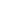 